РекторуФГОБУ ВО «Финансовый университет при Правительстве Российской Федерации»проф. Прокофьеву С. Е.ЗАЯВЛЕНИЕПрошу допустить меня к участию в конкурсе для поступления на I курс на обучение по программам магистратуры по результатам вступительных испытанийУсловия поступления на обучение и основания приемаПрошу создать специальные условия при проведении вступительных испытаний в связи с ограниченными возможностями здоровья или инвалидностью (ограниченные возможности здоровья или инвалидность должны быть подтверждены копиями соответствующих документов):Способ возврата поданного оригинала документа установленного образца в случае непоступления на обучение в Финуниверситет:О себе сообщаю следующие сведения (заполняется по желанию).Прошу при рассмотрении возможности моего зачисления в ФГОБУ ВО «Финансовый университет при Правительстве Российской Федерации» учитывать желание обучаться на направлениях подготовки и программах магистратуры Финансового университета по указанным формам обучения, приведенным в порядке предпочтения______________________(подпись)______________________(подпись)______________________(подпись)______________________(подпись) «          »                               20_г 			(подпись)Фамилия, имя, отчество поступающего:Фамилия, имя, отчество поступающего:Фамилия, имя, отчество поступающего:Фамилия, имя, отчество поступающего:Фамилия, имя, отчество поступающего:Фамилия, имя, отчество поступающего:Фамилия, имя, отчество поступающего:Пол:Дата рождения:Дата рождения:Дата рождения:Дата рождения:Место рождения: Место рождения: Гражданство:Паспорт: Гражданство:Паспорт: Серия, №:Кем выдан, к/п:Кем выдан, к/п:Кем выдан, к/п:Дата выдачи:Проживающий (ая) по адресу:Проживающий (ая) по адресу:Проживающий (ая) по адресу:Проживающий (ая) по адресу:Проживающий (ая) по адресу:Проживающий (ая) по адресу:Проживающий (ая) по адресу:Контактные телефоны:Контактные телефоны:Контактные телефоны:Контактные телефоны:Электронная почта:Электронная почта:Электронная почта:Адрес для почтовых отправлений: Адрес для почтовых отправлений: Адрес для почтовых отправлений: Адрес для почтовых отправлений: Адрес для почтовых отправлений: Адрес для почтовых отправлений: Адрес для почтовых отправлений: Окончивший (ая):Окончивший (ая):Окончивший (ая):Окончивший (ая):Окончивший (ая):Окончивший (ая):Окончивший (ая):Диплом №  			, выданный Диплом №  			, выданный Диплом №  			, выданный Диплом №  			, выданный Диплом №  			, выданный Диплом №  			, выданный Диплом №  			, выданный СНИЛС (при наличии):СНИЛС (при наличии):СНИЛС (при наличии):СНИЛС (при наличии):СНИЛС (при наличии):СНИЛС (при наличии):СНИЛС (при наличии):Условия поступленияУсловия поступленияОснования приемаочно заочнов рамках КЦПпо договорам об оказании платных образовательных услугна места в пределах целевой квоты на основные места в рамках КЦПСведения о наличии у поступающего индивидуальных достижений:Сведения о наличии у поступающего индивидуальных достижений:Сведения о документах, подтверждающих наличие индивидуальных достижений:Документ установленного образца с отличиемПубликации в изданиях, включенных в базы SCOPUS,  Web of Science, RSCIПубликации в изданиях, рекомендованных ВАК при Минобрнауки РоссииПубликации,  включенные в РИНЦПобедители олимпиад и иных интеллектуальных состязаний 1 уровня, проводимых для студентов и выпускников образовательных организаций высшего образования в соответствии с перечнем утверждаемым Ученым советом Финансового университетаПризеры олимпиад и иных интеллектуальных состязаний 1 уровня, проводимых для студентов и выпускников образовательных организаций высшего образования в соответствии с перечнем утверждаемым Ученым советом Финансового университетаПобедители олимпиад и иных интеллектуальных состязаний 2 уровня, проводимых для студентов и выпускников образовательных организаций высшего образования в соответствии с перечнем утверждаемым Ученым советом Финансового университета  Призеры олимпиад и иных интеллектуальных состязаний 2 уровня, проводимых для студентов и выпускников образовательных организаций высшего образования в соответствии с перечнем утверждаемым Ученым советом Финансового университетаПризовые места во Всероссийских и международных научных конкурсах, олимпиадах, по всем направлениям подготовки, реализуемым в Финансовом университетеОпыт работы (не менее 6 месяцев)Выполнение прикладного проектаВыполнение научно-исследовательского, экспертно-аналитического, социологического проектаОпыт предпринимательской деятельности Золотой сертификат Федерального интернет-экзамена для выпускников бакалавриата (ФИЭБ)Серебряный сертификат Федерального интернет-экзамена для выпускников бакалавриата (ФИЭБ) Бронзовый сертификат Федерального интернет-экзамена для выпускников бакалавриата (ФИЭБ) Дополнительные сведения:Дополнительные сведения:Дополнительные сведения:Наличие потребности в предоставлении места для проживания в общежитии в период обученияДа НетДа НетИностранный язык , который буду изучать в ФинуниверситетеНаличие диплома победителя (призера) олимпиад Финансового университета, для студентов и выпускников образовательных организаций высшего образованияДа Сведения о документе: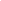 НетНаличие сертификата GMAT (Graduate Management Admission Test)Verbal sectionQuantitative sectionДа Сведения о документе: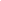 НетНаличие сертификата GRE (Graduate Record Examinations) GRE General TestVerbal Reasoning Quantitative ReasoningДа Сведения о документе: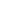 НетНаличие сертификата GRE (Graduate Record Examinations) GRE Mathematics Subject TestДа Сведения о документе: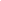 НетНаличие международного сертификатаДа Сведения о документе: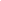 НетСоздание специальных условий не требуетсяТребуется:Ограничение по слухуОграничение по зрениюНарушение двигательных функцийНарушение речиСведения о документе, подтверждающем необходимость в создании специальных условий: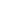 Возврат лично поступающему (доверенному лицу)Возврат лично поступающему (доверенному лицу)Направление через операторов почтовой связи общего пользования на почтовый адрес: Статус (мать, отец)Фамилия, имя, отчество родителей(законных представителей)Контактный телефон––Порядок приоритетностиНаправление подготовки Программа магистратурыФорма обучения(очная, заочная)Форма оплаты(за счет бюджетных ассигнований федерального бюджета /по договорам об оказании платных образовательных услуг ) 12345Ознакомлен (а) (в том числе через информационные системы общего пользования) с копией лицензии на осуществление образовательной деятельности (с приложением), с копией свидетельства о государственной аккредитации (с приложением) или с информацией об отсутствии указанного свидетельства, с датами завершения приема заявлений о согласии на зачисление, с правилами приема федерального государственного образовательного бюджетного учреждения высшего образования «Финансовый университет при Правительстве Российской Федерации» на обучение по образовательным программам высшего образования – программам магистратуры на 2022/2023 учебный год, с правилами подачи апелляции по результатам вступительных испытаний, проводимых Финансовым университетом, с датой представления оригиналов документов, со способом возврата документов, с информацией о возможном применении электронного обучения, дистанционных образовательных технологий, в том числе организации учебных занятий в виде онлайн-курсов при реализации образовательной программы или ее части, с информацией о предоставляемых поступающих особых правах и преимуществах при приеме на обучение по программам магистратуры Ознакомлен (а) с информацией о необходимости указания в заявлении о приеме достоверных сведений и представления подлинных документов Отсутствие диплома специалиста, диплома магистра, за исключением поступающих, имеющих высшее профессиональное образование, подтверждаемое присвоением им квалификации "дипломированный специалист" при поступлении на обучение на места в рамках контрольных цифр приема по программам магистратуры подтверждаюСогласен(на) быть зачисленным(ой) на места по договорам об оказании платных образовательных услуг в соответствии с договором об оказании платных образовательных услуг при предоставлении копии платежного поручения и оригинала (копии) документа установленного образца